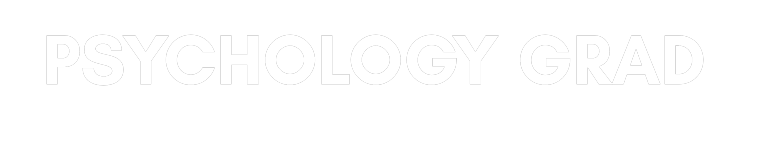 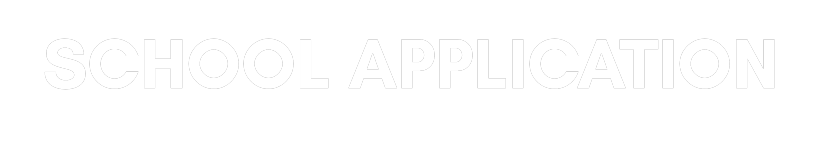 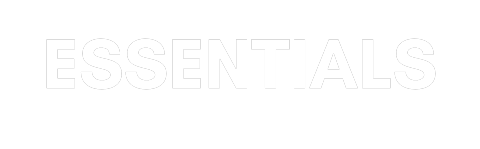 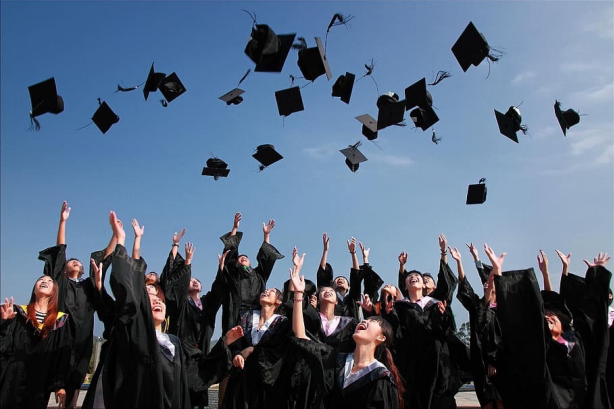 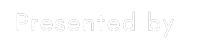 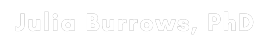 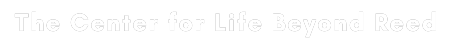 TOPICS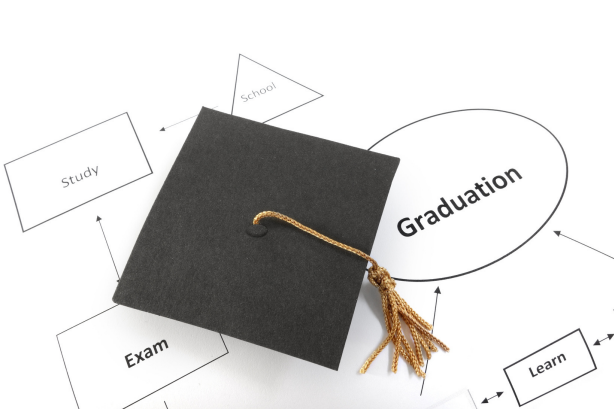 • Why go to graduate school • Choosing the right grad degree • How to: ⚬ know what to study ⚬ find a graduate program ⚬ reach out to prospective advisors • Components of most grad applications • Application timeline • Cost of grad school • Tips & Tricks • Resources • Q & A 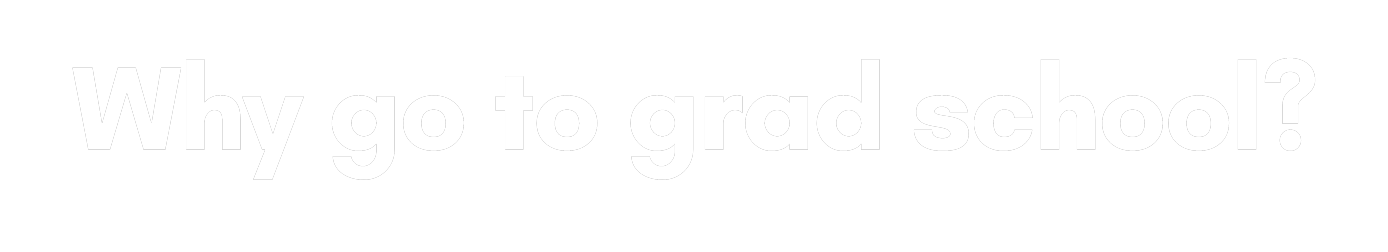 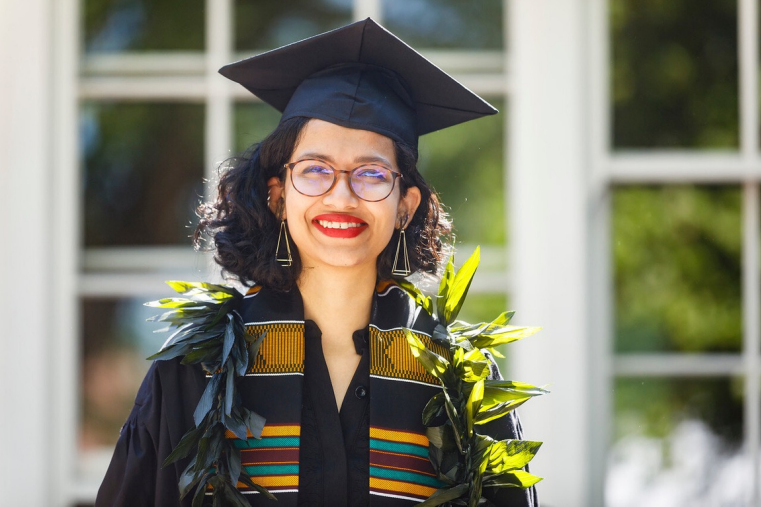 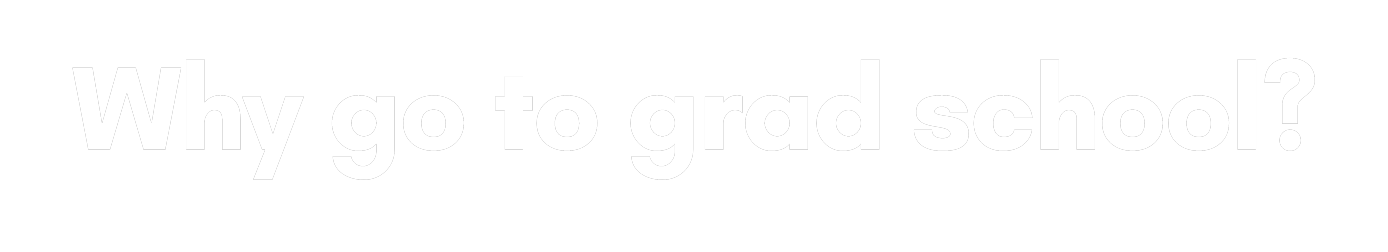 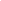 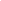 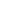 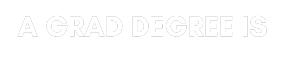 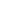 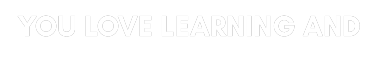 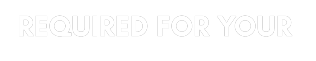 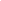 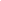 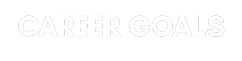 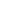 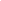 Research? Teaching? Clinical Therapy? Counseling?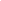 MA/MS  COUNSELING School/career  counseling Mental health clinics MSW - SOCIAL  WORK Mental health  counseling Child welfare/  Public health Substance abuse PsyD Focus on clinical  services/therapy Practice, not  research PhD “Creators of  research-based  knowledge” Emphasis on  research Academic settings Hospitals 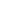 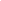 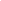 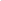 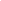 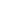 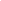 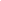 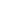 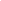 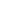 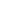 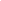 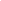 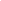 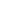 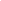 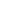 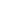 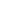 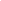 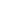 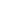 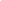 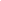 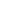 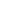 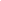 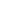 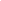 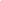 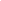 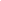 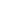 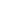 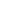 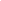 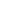 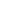 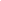 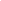 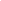 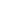 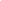 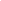 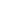 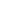 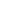 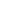 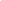 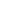 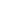 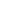 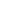 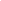 • Your major, school, year (if alum,  what you are doing now) 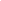 • Grad degree and year you plan to  start 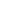 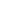 • Your research interests • Show that you know their research  interests and that there is a good  research fit 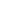 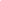 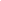 • What you are asking for ⚬ Are you taking new grad  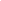 students? ⚬ Time to talk? • Anything else requested on their  websiteDear Professor Smith, 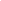 I'm a rising senior Psychology major at Reed College. After reading about your work in the Youth Personality and  Behavior Lab, I found your area of research into the relationship between self-perception and personality with youth  behavioral problems very compelling, and closely aligned with my own research interests. My own interests are also  in the etiology of aggression and conduct problems, especially those arising indirectly from exposure to violence,  maltreatment or trauma. I am interested in applying for a PhD program in Clinical Psychology this fall, and I am wondering if you are taking on  new graduate students for Fall 2021? If so, I would like to express my interest in working in your lab and ask if you  might have time for a Zoom call to talk more about your research in the next few weeks. I look forward to hearing from you. Sincerely, Awesome Student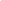 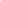 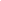 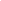 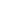 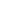 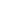 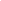 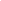 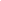 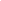 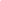 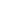 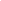 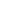 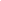 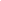 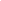 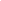 PROGRAM &  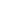 BACKGROUND Your background as  related to your  professional  accomplishments and  development of your  research or clinical. Why  are you prepared for grad  school? How have you  overcome adversity? FUTURE STUDY What type of research or  clinical work do you hope  to do in graduate school  (and why are you qualified  to do it)? ADVISOR FIT Why the program and  advisor is a good fit for  you. Show you have done  your homework. Talk about  specific aspects of the  program and use advisor's  names when discussing  their research (if  appicable)CAREER GOALS What is your ultimate  career goal? How will this  degree help you towards  that goal? 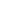 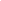 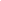 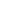 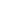 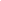 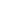 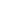 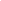 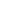 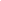 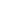 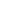 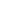 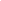 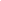 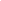 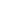 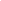 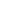 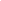 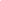 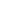 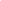 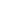 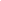 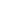 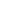 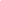 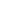 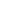 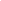 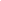 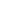 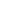 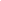 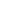 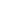 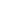 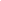 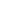 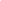 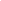 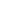 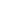 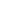 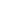 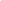 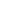 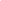 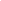 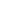 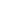 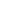 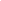 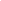 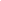 % STUDENTS RECEIVING  TUITION WAIVER PLUS  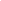 STIPEND* • Master's <10% * • PsyD 1-10% • PhD 60-90% *from 2014 APAGS report % STUDENT DEBT• Master's ? • PsyD $200k (91%) • PhD $45k (63%) *from 2014 APAGS report FUNDING FOR PHDS • Teaching, research, or graduate  assistantships are offerred through  the grad school or advisor • Should be provided tuition waiver  PLUS living stipend for part time work APPLY FOR FELLOWSHIPS • UCLA GRAPES database • Pathways to Science • CLBR Fellowship database • NSF GRFP 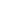 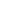 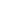 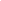 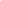 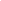 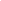 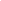 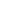 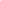 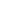 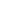 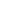 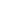 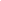 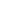 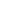 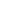 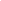 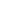 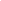 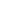 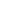 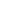 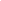 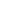 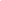 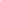 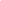 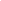 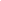 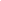 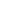 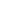 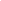 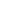 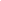 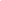 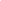 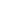 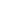 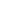 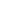 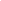 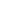 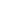 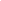 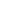 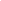 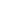 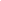 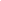 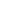 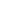 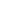 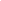 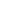 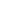 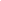 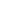 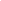 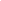 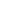 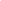 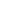 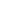 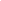 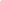 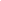 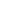 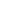 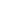 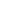 